Осторожно, вейпинг!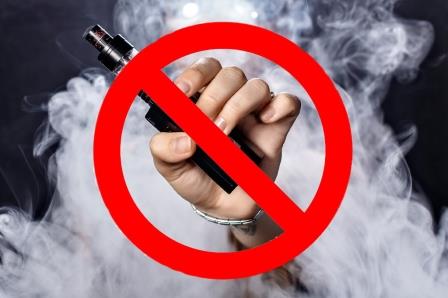 (Памятка для учащихся и родителей)Ежедневно на улицах городов мы видим людей, выдыхающих большое количество пара, использующих для этого специальные устройства.Вейпинг (от английского - vaping -парение) - процесс курения электронной сигареты, испарителей и других подобных устройств.Вейпы - электронные сигареты, мини-кальяны.Вейперы - новый вид курильщиков, которые курят не обычные сигареты, а сигареты с электронной начинкой, пропагандируя курение электронных устройств как безопасную альтернативу обычным сигаретам.Цели курильщиков электронных сигарет:Бросить курить обычные сигаретыИзбавиться от запаха табака;Психологическая привычка;Ради интересной беседы;Как устроен вейп?Вейп можно сравнить с ингалятором, в котором при закипании жидкости образуется пар, который вдыхает курильщик. Из чего состоит жидкость для парения?ГлицеринПропиленгликоль (Е1520)Ароматические добавкиНикотин (не всегда)Вейперы считают, что:курение электронных сигарет не несет вред здоровьюкурение электронных сигарет не опасно, т.к. при курении не выделяются смолы.НО отсутствие канцерогенных смол не может сделать устройство для парения абсолютно безопасным.Что мы имеем на самом деле?Во многих случаях жидкость для электронных сигарет готовят вручную, такая жидкость стоит в разы дешевле и доступна каждому. На таком товаре нет информации о составе.В выделяющемся паре при курении электронных сигарет содержится 31 опасное веществоПри нагревании аккумулятора устройства для парения концентрация выделяемых канцерогенных веществ значительно увеличивается.Воздействие на организм:Вейперы подвергают себя риску развития смертельной «попкорновой болезни». Такой вывод сделали ученые, обнаружив токсичный химикат диацетил в 75 % ароматизаторов для курения. Диацетил используется во многих ароматизаторах (фруктовый ароматизатор, запах кондитерских изделий, конфет) Диацетил, химическое вещество, используемое в качестве аромата масла в продуктах питания, стало причиной развития облитерирующего бронхиолита. Это заболевание было обнаружено у сотрудников компании-производителя попкорна. Данное вещество употреблять в пищу можно, но при вдыхании на протяжении долгого времени оно становится опасным. Диацетил вызывает воспаления, образование рубцов, сужение бронхиол (крошечных дыхательных путей в легких)Пропиленгликоль имеет свойство накапливаться в организме, вызывая аллергические реакции.Акролеин раздражает слизистые оболочки глаз и дыхательных путей, вызывает слезотечение, а также проявляет мутагенные свойства. Ароматизаторы,      содержащиеся      в        жидкости    для    курения, вызывают аллергические заболевания верхних дыхательных путей вплоть до развития бронхиальной астмыНикотин, содержащийся в жидкостях вызывает зависимость, а также приводит к развитию раковых заболеваний.Вдыхаемый дым вызывает сухость во рту.Бесконтрольное вдыхание пара, содержащего никотин, может привести к передозировке никотина с соответствующими симптомами: головокружением, тошнотой, головной болью, повышенным слюноотделением, болью в животе, диареей, общей слабостью.Известно о некоторых случаях, взорвавшихся около лица электронных сигаретах в связи с перегревом аккумулятора.Кому ни в коем случае нельзя курить электронные сигарет любых видов?Беременным женщинамАллергикамЛицам в возрасте до 18 летНекурящимКаждый курильщик электронных устройств обязан знать, что:Курение парящих устройств не является альтернативой курению обычных сигарет.Курение электронных устройств может вызвать рак, заболевания легких и сердца.Курение электронных устройств не исключает никотиновую зависимость.Общее использование одним устройством может привести к заражению гепатитом и туберкулезом.Всемирная организация здравоохранения (ВОЗ) относит электронные сигареты к электронным системам доставки никотина и отмечает, что их применение недостаточно исследовано в отношении безопасности и эффективности в качестве средства лечения никотиновой зависимости.Курение вредит здоровью, последствия курения проявляются позже!